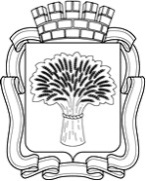 Российская ФедерацияАдминистрация города Канска
Красноярского краяРЕШЕНИЕпубличных слушаний по вопросу«О проекте бюджета города Канска на 2024 годи плановый период 2025-2026 годов»        08 декабря 2023 года                                                                      №2  Участники публичных слушаний, обсудив доклад по проекту бюджета города Канска на 2024 год и плановый период 2025-2026 годов, отмечают следующее.Бюджет на предстоящий трехлетний период формировался на фоне стабилизации  экономических показателей и постепенного их выхода на устойчивый рост. Тем не менее, некоторые неопределенности в отношении прогнозных показателей, вызванные санкционным давлением, сохраняются.Ситуация в отраслях экономики города в январе-июне текущего года характеризовалась относительной стабильностью. В промышленном производстве по итогам первого полугодия 2023 года наблюдалось небольшое отклонение.По данным Красноярскстата в январе-июне 2023 года темп роста  объема отгруженной продукции крупных и средних промышленных предприятий в действующих ценах по сравнению с аналогичным периодом 2022 года составил 57,9% (1388,80 млн. рублей). Увеличение объемов к январю – июню прошлого года зафиксировано в обрабатывающих производствах – 112,7 %, а также в обеспечении электрической энергией, газом и паром – 10 % и  по отрасли водоснабжения, водоотведения, организации сбора и утилизации отходов, деятельности по ликвидации загрязнений – 26,6 %. Состояние потребительского рынка на протяжении последних лет относительно стабильно. На потребительском рынке города в текущем году сложилось увеличение спроса и, соответственно, объема розничного товарооборота. В первом полугодии 2023 года оборот розничной торговли увеличился относительно января-июня 2022 года на 111,9%. На рынке платных услуг населению и услуг общественного питания также происходит восстановление.Исходя из прогноза социально-экономического развития, сформированы налоговая и бюджетная политика города Канска на 2024 год и плановый период 2025-2026 годов. Налоговая политика города направлена на максимальное раскрытие экономического потенциала города и социальную поддержку населения. Традиционные направления налоговой политики города включают: совершенствование системы администрирования доходов, стимулирование инвестиционной и предпринимательской активности, поддержку развития субъектов малого и среднего предпринимательства, повышение эффективности использования объектов земельно-имущественного комплекса и доходного потенциала города.Ключевым приоритетом бюджетной политики города, по-прежнему, является гарантированное исполнение социальных обязательств перед гражданами и программно-целевое бюджетное планирование на основе государственных и муниципальных программ, а также вовлечение граждан в бюджетный процесс (в части развития инициативного бюджетирования, повышения финансовой грамотности населения). При этом задача нахождения оптимального соотношения между потребностями в бюджетных расходах и возможностями доходных источников для нас сохраняет свою актуальность.Проект бюджета города Канска разработан на основании базового (второго) варианта Прогноза социально-экономического развития города Канска на 2024 год и плановый период 2025–2026 годов, который предусматривает развитие в условиях относительной стабилизации экономической ситуации и стремления предприятий к сохранению действующих мощностей. Прогноз расходов бюджета города на 2024 год и плановый период  2025 – 2026 годов рассчитан на основе базового объема расходов бюджета 2023 года с учетом индексации с 1 января 2024 года, в том числе:- расходов на оплату коммунальных услуг на 5 процентов; - расходов на приобретение продуктов питания в муниципальных образовательных учреждениях на 5 процентов;- расходов на содержание объектов внешнего благоустройства на 5 процентов.Увеличены расходы на:- содержание общественных пространств, благоустроенных или благоустраиваемых в рамках муниципальной программы формирования современной городской среды;- содержание автомобильных дорог местного значения, за счет увеличения норматива распределения по акцизам.Вместе с тем, в рамках реализации поставленной Губернатором Красноярского края задачи по поиску сбалансированных решений по увеличению оплаты труда работников бюджетной сферы края, в 2024 году предлагается повысить заработную плату с 1 января 2024 года всем работникам бюджетной сферы путём предоставления ежемесячной выплаты в размере 3 тыс. рублей с начислением на неё районного коэффициента и надбавки за работу в особых климатических условиях.Реализация предлагаемого механизма обеспечит прирост заработной платы работников по основному месту работы в размере 4 800 рублей.Предлагаемый подход позволит при повышении МРОТ с 1 января 2024 года на 18,5 процента не допустить увеличения количества работников бюджетной сферы, получающих заработную плату на минимальном уровне, а также обеспечить единообразное, фиксированное увеличение заработной платы всех работников в размере, равном абсолютному увеличению МРОТ с 1 января 2024 года к уровню 2023 года.В рамках реализации указанного подхода работникам краевых государственных и муниципальных учреждений будет предусмотрена специальная краевая выплата, для государственных и муниципальных служащих края – увеличение ежемесячного денежного поощрения, что будет гарантировать увеличение заработной платы каждого работника.Финансовые ресурсы на реализацию предлагаемого механизма повышения заработной платы предусматриваются в составе расходов краевого бюджета на 2024 год и плановый период 2025 – 2026 годов в виде резерва, сформированного в составе лимитов бюджетных обязательств министерства финансов Красноярского края, которые в последующем, после внесения необходимых изменений в законодательные и нормативные правовые акты края, регулирующие вопросы оплаты труда, будут распределены по отраслям края и муниципальным образованиям края.	Учитывая вышеизложенное, определены следующие основные характеристики бюджета города на 2024 год:прогнозируемый общий объем доходов городского бюджета – в сумме 3 млрд. 113 млн. 889 тыс. рублей;общий объем расходов городского бюджета – в сумме 3 млрд. 178 млн. 470 тыс. рублей;дефицит городского бюджета в сумме 64 млн. 581 тыс. рублей.Участники публичных слушаний, рассмотрев проект решения «О бюджете города Канска на 2024 год и плановый период 2025 – 2026 годов», РЕКОМЕНДУЮТ:1. Канскому городскому Совету депутатов:принять решение «О бюджете города Канска на 2024 год и плановый период 2025– 2026 годов»;обеспечить устойчивое и сбалансированное исполнение городского бюджета.	2. Администрации города Канска:продолжить работу с органами государственной власти Красноярского края по получению дополнительных средств из краевого бюджета посредством участия в государственных программах Красноярского края;осуществлять меры по повышению эффективности бюджетных расходов в целях обеспечения финансовой устойчивости и сбалансированности бюджета города;обеспечить эффективное использование межбюджетных трансфертов, предоставляемых из краевого бюджета, и достижение значений показателей результативности использования субсидий, предоставляемых из краевого бюджета; продолжить взаимодействие  с налоговыми органами, главными администраторами доходов, направленное на повышение уровня собираемости налоговых и неналоговых доходов;продолжить работу по улучшению администрирования доходов, повышению эффективности работы с дебиторской задолженностью по доходам бюджета;осуществлять работу по расширению налоговой базы по налогу на доходы физических лиц посредством выявления и пресечения использования работодателями схем минимизации налогообложения в виде выплаты неучтенной («теневой») заработной платы, а также работу по выявлению лиц, осуществляющих предпринимательскую деятельность без соответствующей регистрации в налоговых органах;продолжить работу по наполнению Единого государственного реестра недвижимости и государственного адресного реестра достоверными сведениями, в том числе по уточнению категории, вида разрешенного использования и адресов земельных участков, а также адресов объектов адресации на системной основе в целях актуализации сведений и максимального вовлечения в налоговый оборот объектов недвижимости;осуществлять мероприятия, направленные на выявление  земельных участков (территорий) для вовлечения их под жилищное строительство;осуществлять оценку социально-экономического состояния своей территории, включая мониторинг состояния предпринимательского климата, анализ экономических и социальных проблем, сдерживающих развитие малого и среднего предпринимательства, в целях улучшения инвестиционного и делового климата своей территории; продолжить работу по повышению эффективности использования объектов земельно-имущественного комплекса и доходного потенциала;не допускать фактов неэффективного использования муниципального имущества, в том числе земельных участков;	продолжить работу по повышению открытости и прозрачности бюджетных данных.	3. Контрольной-счетной комиссии города Канска:проводить аудит эффективности использования бюджетных средств, направляемых на закупку товаров, работ и услуг для муниципальных нужд;проводить комплексный анализ муниципальных программ, включая оценку сбалансированности их целей, задач, индикаторов, мероприятий и финансовых ресурсов, а также соответствие этих программ долгосрочным целям социально- экономического развития города.Глава города Канска                                                                            А.М. Береснев